ป้ายแจ้ง (CCTV Notice) สำหรับติด ณ บริเวณที่ติดตั้งกล้องวงจรปิด เพื่อแจ้งเจ้าของข้อมูลส่วนบุคคลก่อนเข้าสู่พื้นที่เลขเอกสาร HRD-Rev.001-PDPA025-2022-06-01วันที่ 1 มิถุนายน 2565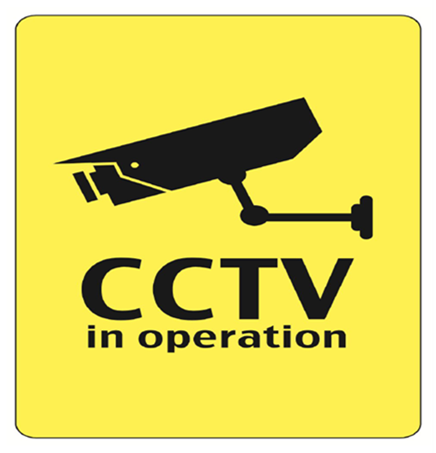 ท่านสามารถติดต่อสอบถามได้ที่เจ้าหน้าที่ HRD เบอร์ 02-8606659 ต่อ 9143 / 9170 จึงแจ้งมาเพื่อทราบโดยทั่วกันผู้อนุมัติ…………………………………………(......................................)กรรมการบริษัทฯ                                     พื้นที่นี้มีการใช้กล้องวงจรปิด ซึ่งดำเนินการโดยบริษัท เค แอนด์ โอ ซิสเต็มส์ แอนด์ คอนซัลติ้ง จำกัดโดยกล้องวงจรปิดจะทำการบันทึกข้อมูลดังต่อไปนี้ของท่าน  - ภาพนิ่ง  - ภาพเคลื่อนไหว  - เสียง  - ภาพทรัพย์สินของท่านทั้งนี้ เพื่อประโยชน์โดยชอบด้วยกฎหมายของบริษัท ในการรักษาความปลอดภัยพื้นที่ของบริษัท รวมถึงเพื่อป้องกันและระงับอันตรายต่อชีวิต ร่างกาย สุขภาพหรือทรัพย์สินของท่าน รวมทั้งปฏิบัติตามกฎหมายที่เกี่ยวข้องกับการควบคุมดูแลอาคารสถานที่ของบริษัท